PRESSEMITTEILUNG 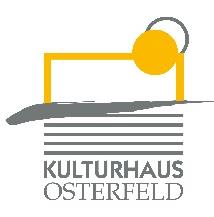 Sonntag, 12. Dezember 2021 um 20.00 UhrKulturhaus Osterfeld – Großer SaalThe CastWeihnachtssterne in der OperOpernbandHochkarätige Stimmen und glänzende Unterhaltung – wenn diese Opern-Band auf die Bühne kommt, dann glüht der Saal. Egal ob jung, ob alt, Klassikliebhaber oder Menschen, die bisher Popkonzerte der Oper vorgezogen haben: The Cast führen ihr Publikum vom ersten Moment in den Bann der Musik und lassen jeden Abend zu einem mitreißenden Feuerwerk an Begeisterung und Freude werden. Und das auf weltweitem Spitzenniveau.

Fernab jeder steifen Etikette haben die aus den USA, Kanada, Chile, China und Deutschland stammenden Künstler ein winterliches Programm kreiert, das klassische Weihnachtslieder ebenso zum Funkeln bringt wie winterliche Klassiker. Witzig, sympathisch und nahbar zeigen sie sich, wenn sie die prall gefüllte Schatulle ihrer Winter-Edition öffnen …

Weihnachten mit Verdi, Puccini und THE CAST: Ein glitzerndes Vergnügen für alle, denen in der Oper schon immer der Spaß fehlte. Seien Sie gespannt!VK: € 22,00 / erm. 16,80 AK: € 23,70 / erm. 18,00Karten und Informationen gibt es im Kulturhaus Osterfeld (07231) 3182-15, dienstags bis freitags, 14.00 bis 18.00 Uhr, per Mail unter: karten@kulturhaus-osterfeld.de und an allen bekannten Vorverkaufsstellen oder unter www.kulturhaus-osterfeld.de.Pforzheim, den 19.11.2021i.A. Christine SamstagPresse und Sekretariat